                     Елените, Обзор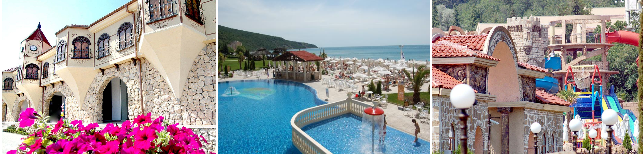                                                     01.05.2013 – 30.09.2013                        8 дней/7 ночей,  11 дней/10 ночей,  15 дней/14 ночейСтоимость указана за номер в евроОтели 3*  Вилы Елените (Елените) 3*  от 471 евро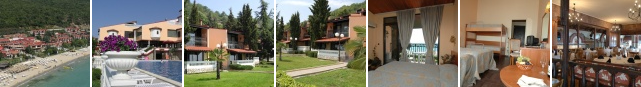 Отели 4*Атриум (Елените) 4* от 496 евро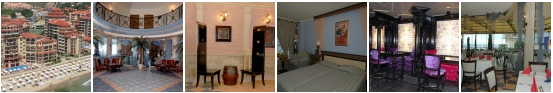 Royal Park (Елените) 4* от 521 евро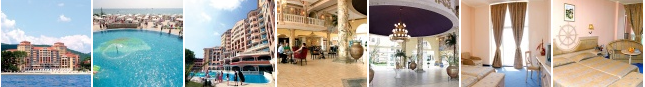 Андалусия (Елените) 4* от 521 евро 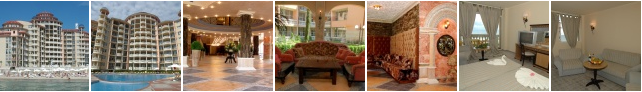 Sol Luna Bay Resort (Обзор) 4* от 504 евро  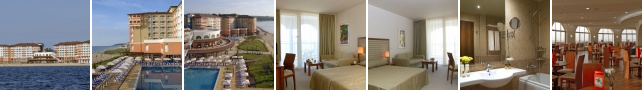 Отели 5*Royal Castle (Елените) 5* от 496 евро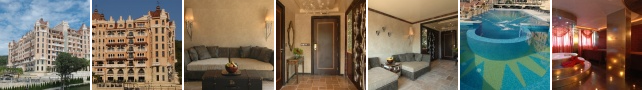 Зорница Сандс (Елените) 5* от 511 евро 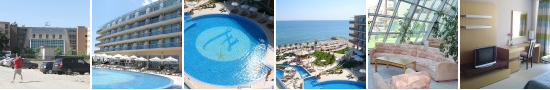 В стоимость тура входит:-проживание в отеле выбранной категории                                                                                                   -питание по программе                                                                                                                               -курортный сбор     , страховка                                                                                                                                                                       В стоимость тура не входит:-Авиаперелет/проезд на автобусе                                                                                                          -Оформление визы     35 евро, трансфер                                                                                                                                                                                                Ответственная за тур: Менеджер:   Ромас ВикторияТел. 0931281283 , 0668728679, раб. 050 4030360viktoriadance14@gmail.com, С  ув. туристическая фирма «Туда-Сюда»